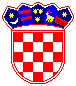             REPUBLIKA  HRVATSKA   PRIMORSKO - GORANSKA ŽUPANIJA      Upravni odjel za poslove Župana               i Županijske skupštineRijeka, 24. siječanj 2024. UPUTE ZA PRIJAVITELJEnaJAVNI POZIVZA FINANCIRANJE REDOVNIH GODIŠNJIH AKTIVNOSTI ŽUPANIJSKIH SAVEZA UDRUGA U PODRUČJU BRANITELJA I STRADALNIKA, TE UMIROVLJENIKA, KOJI DJELUJU NA PODRUČJU PRIMORSKO-GORANSKE ŽUPANIJE U 2024. GODINISTRATEŠKI OKVIR ZA DODJELU FINANCIJSKIH SREDSTAVA         	Razvijenost civilnog sektora i visok stupanj participativnosti građana u svim segmentima djelovanja na cjelokupnom području županije upućuje na potrebu daljnjeg jačanja kapaciteta organizacija civilnog društva za osnaživanje doprinosa društvenoekonomskom razvoju. S tim u svezi ciljevi i prioriteti za dodjelu sredstava putem ovog Javnog poziva utvrđeni su Planom razvoja Primorsko – goranske županije za razdoblje 2022. – 2027. kroz posebni cilj 5.4. – Unaprjeđenje i daljnji razvoj civilnog društva. Posebni cilj 5.4. obuhvaća 4 provedbene mjere:Osnaživanje kapaciteta organizacija civilnog društva za doprinos društveno – ekonomskom razvojuPrevencija i borba protiv diskriminacije, netolerantnosti, mržnje i svih oblika nasiljaJačanje volonterstva, participacije i suradnje u društvu i zajednicamaPoticanje na umrežavanje raznih dionika civilnog, privatnog i javnog sektora.Prioritetna područja financiranja u okviru ovog Javnog poziva su:Branitelji i stradalniciSocijalna djelatnost (umirovljenici)Županijska skupština Primorsko-goranske županije je 19. studenog 2015. godine donijela Pravilnik o kriterijima, mjerilima i postupcima financiranja i ugovaranja programa i projekata od interesa za opće dobro koje provode udruge („Službene novine PGŽ“ broj 34/15, 18/21 i  42/23 - dalje u tekstu: Pravilnik)Na temelju članka 10. stavka. 1. Pravilnika Župan je 15. siječnja 2024. godine donio Godišnji plan raspisivanja natječaja za financiranje programa i projekata od interesa za opće dobro koje provode udruge i druge neprofitne organizacije na području Primorsko-goranske županije u 2024. godini. U članku 1. točki 5. Plana uvršten je Javni poziv za financiranje redovnih godišnjih aktivnosti županijskih saveza udruga u području branitelja i stradalnika, te umirovljenika, koji djeluju na području Primorsko-goranske županije u 2024. godini (dalje u tekstu: Javni poziv), s planiranim vremenom objave natječaja 24 siječnja 2024. godine.PRIHVATLJIVI PRIJAVITELJINa ovaj Javni poziv mogu se prijaviti županijski savezi udruga iz područja branitelja i stradalnika, te umirovljenika koji djeluju na području Primorsko-goranske županije za financiranje svojih redovnih godišnjih aktivnosti u 2024. godini. Svaki Prijavitelj (dalje u tekstu: Prijavitelj) može na ovaj Javni poziv dostaviti samo jednu prijavu.    III. UKUPNA VRIJEDNOST JAVNOG POZIVA        	Ukupna vrijednost ovog Javnog poziva iznosi 72.000,00 eura. Planirani iznosi po pojedinom prioritenom području su:Branitelji i stradalnici                            do 42.000,00 euraSocijalna djelatnost (umirovljenici)       do 30.000,00 euraRaspon sredstava namijenjen financiranju pojedinog programa i projekta je od 2.000,00 eura do najviše 30.000,00 eura. Okvirni broj ugovora iznosi do 6 ugovora.   IV. FORMALNI UVJETI JAVNOG POZIVASredstva za financiranje programa/projekata dodijeljivat će se Prijaviteljima uz uvjet da:su upisani u Registar udruga Republike Hrvatske (utvrđuje se uvidom i provjerom u javnu elektroničku bazu podataka- Registar udruga) su upisani u Registar neprofitnih organizacija (utvrđuje se uvidom i provjerom u javnu elektroničku bazu podataka – Registar neprofitnih organizacija);su se svojim statutom opredjelili za obavljanje djelatnosti i aktivnosti koje su predmet financiranja i kojima promiču uvjerenja i ciljeve koji nisu u suprotnosti s Ustavom i zakonom;poštuju načelo transparetnosti u području financijskog izvještavanja na način da sukaldno propisima o financijskom poslovanju i računovodstvu neprofitnih organizacijaimaju putem Registra neprofitnih organizacija javno objavljen godišnji financijski izvještaj ili drugi financijski dokument;su uredno ispunili obveze iz svih prethodno sklopljenih ugovora o financiranju iz Proračuna Primorsko-goranske županije i drugih javnih izvora (što se dokazuje odgovarajućom izjavom potpisanom od osobe ovlaštene za zastupanje Prijavitelja);su poduzete sve potrebne radnje u svrhu izbjegavanja sukoba interesa pri korištenju sredstava u smislu članka 40. Uredbe o kriterijima, mjerilima i postupcima financiranja i ugovaranja programa i projekata od interesa za opće dobro koje provode udruge („Narodne novine“ broj 26/15 i 37/21) (dokazuje se odgovarajućom izjavom potpisanom od strane osobe ovlaštene za zastupanje Prijavitelja)da za program/projekt nisu u cijelosti već odobrena sredstva iz drugih izvora u tekućoj godini (što se dokazuje odgovarajućom izjavom potpisanom od osobe ovlaštene za zastupanje Prijavitelja, a koja se dostavlja neposredno prije potpisivanja ugovora)uredno ispunjavaju obveze plaćanja doprinosa za mirovinsko i zdravstveno osiguranje i plaćanje poreza te drugih davanja prema državnom proračunu, proračunima jedinica lokalne samouprave i Proračunu (što se dokazuje potvrdom nadležne porezne uprave, a koja se dostavlja neposredno prije potpisivanja ugovora);se protiv osobe ovlaštene za zastupanje ne vodi kazneni postupak i nije pravomoćno osuđen za prekršaj ili kazneno djelo iz članka 48. st. 2. Uredbe (što se dokazuje uvjerenjem/potvrdom nadležnog suda da se ne vodi postupak protiv osobe ovlaštene za zastupanje Prijavitelja i koja je ovlaštena potpisati ugovor o financiranju, a koji se dostavlja nesporedno prije potpisivanja ugovora);imaju uspostavljen model dobrog financijskog upravljanja i kontrola te način sprječavanja sukoba interesa pri raspolaganju javnim sredstvima;imaju prikladan način javnog objavljivanja programskog i financijskog izvješća o radu za proteklu godinu;imaju zadovoljavajuće organizacijske kapacitete i ljudske resurse za provedbu redovnih godišnjih aktivnosti.   V. PROVJERA ISPUNJAVANJA FORMALNIH UVJETA JAVNOG POZIVAProvjeru ispunjavanja formalnih uvjeta natječaja provodi Povjerenstvo za otvaranje prijava i pregled propisanih uvjeta Javnog poziva.U postupku provjere ispunjavanja formalnih uvjeta provjerava se:je li prijava dostavljena na pravi javni poziv i u zadanome rokuje li Prijavitelj upisan u Registar udruga i u Registar neprofitnih organizacija i vodi li transparentno financijsko poslovanje u skladu sa Zakonom o financijskom poslovanju i računovodstvu neprofitnih organizacija (NN broj 121/14 i 114/22)je li Prijavitelj ima statut usklađen sa Zakonom o udrugama je li odgovornoj osobi za zastupanje Prijavitelja istekao mandatje li zatraženi iznos sredstava unutar financijskih pragova postavljenih u Javnom pozivu jesu li dostavljeni, potpisani i ovjereni svi obvezni obrasci i prilozi, tejesu li ispunjeni drugi formalni uvjeti Javnog pozivaDavatelj sredstava ima pravo zatražiti od Prijavitelja dodatna objašnjenja ili informacije uz dostavljenu prijavu, a Prijavitelju će se osigurati razmjeran rok za dostavu zatraženog. Ukoliko Prijavitelj ne dostavi u zadanom roku zatražena dodatna objašnjenja ili informacije na zahtjev Davatelja, prijava će biti odbačena.Korisnici čije prijave budu odbijene iz razloga neispunjavanja propisanih uvjeta javnog poziva, o toj činjenici će biti obaviještene pisanim putem u roku od najviše osam radnih dana od dana donošenja odluke o upućivanju prijava na ocjenjivanje Povjerenstvu za ocjenjivanje nakon čega imaju pravo narednih osam dana od dana prijema obavijesti, podnijeti prigovor pročelniku Upravnog odjela za poslove Župana i Županijske skupštine koji će u roku od pet dana od primitka prigovora odlučiti o istome, odnosno prigovor prihvatiti ili odbiti.U slučaju prihvaćanja prigovora, prijava će biti upućena u daljnju proceduru.  VI. KRITERIJI ZA OCJENJIVANJE Programi i projekti ocjenjivat će se na sljedeći način:sa 30% od ukupnog broja bodova zastupljen je odnos vrijednosti programa/projekta u odnosu na društvenu korist preostalih 70% od ukupnog broja bodova, boduje se prema sljedećim kriterijima:jasno definiran i realno dostižan cilj programa i projekta,jasno definirani korisnici programa i projektajasno određena vremenska dinamika i mjesto provedbe programa i projekta,realan odnos troškova i planiranih aktivnosti programa i projekta, kadrovska sposobnost Prijavitelja za provedbu programa i projekta,osigurano sufinanciranje iz drugih izvora,kvaliteta dosadašnje suradnje Prijavitelja programa/projekta s Županijom.   VII. OCJENJIVANJE PRIJAVA KOJE SU ISPUNILE FORMALNE UVJETE JAVNOG POZIVAOcjenjivanje prijava koje su ispunile formalne uvjete Javnog poziva provodi Povjerenstvo za ocjenjivanje pristiglih prijava na Javni poziv.Zadaća Povjerenstva je razmotriti i ocijeniti prijave koje su ispunile formalne uvjete sukladno kriterijima koji su propisani Javnim pozivom, te dostaviti prijedlog za odobravanje sredstava županu na odlučivanje.Nakon donošenja odluke o programima i projektima kojima su odobrena financijska sredstva, Upravni odjel za poslove Župana i Županijske skupštine će na mrežnim stranicama javno objaviti rezultate natječaja s podacima o prijaviteljima i programima i projektima kojima su odobrena sredstva i iznosima odobrenih sredstava.Upravni odjel za poslove Župana i Županijske skupštine u roku od 8 radnih dana od donošenja odluke o dodjeli financijskih sredstava obavijestiti Korisnike čije prijave nisu prihvaćene za financiranje o razlozima nefinanciranja uz navođenje ostvarenog broja bodova po pojedinim kategorijama ocjenjivanja.Prijavitelji kojima nisu odobrena financijska sredstva može se na njihov zahtjev u roku od 8 dana od dana primitka pisane obavijesti o rezultatima natječaja omogućiti uvid u zbirnu ocjenu njihove prijave uz pravo Županije da zaštiti tajnost podataka o osobama koje su ocjenjivale prijavu. Prijaviteljima koji su nezadovoljni odlukom o dodjeli financijskih sredstava omogućit će se pravo na prigovor. Prigovor se podnosi Upravnom odjelu za poslove Župana i Županijske skupštine u pisanom obliku, u roku od 8 radnih dana od dana dostave pisane obavijesti. Prigovor se može odnositi isključivo na bodovanje kriterija. Prigovor mora biti obrazložen i ovjeren od osobe ovlaštene za zastupanje. Upravni odjel za poslove Župana i Županijske skupštine bez odgode dostavlja prigovor na odlučivanje posebnom tijelu imenovanom od strane župana.      VIII. ZABRANA DVOSTRUKOG FINANCIRANJAZabrana dvostrukog financiranja odnosi se na financiranje dijelova aktivnosti programa i projekata koji se već financiraju iz nekog javnog izvora i po posebnim propisima - kada je u pitanju ista aktivnost, koja se provodi na istom području, u isto vrijeme i za iste korisnike, osim ako se ne radi o koordiniranom sufinanciranju iz više različitih izvora. Posebno se zabrana dvostrukog financiranja odnosi na programe i projekte koje će se (su)financirati na temelju programa javnih potreba putem drugih javnih izvora, a dokazuje se popunjavanjem izjave.Prijqvitelj popunjavanjem obrasca daje pismenu izjavu pod materijalnom i kaznenom odgovornošću o nepostojanju dvostrukog financiranja.    IX. UREDNO ISPUNJENJE OBVEZA PO PRETHODNIM UGOVORIMAUredno ispunjavanje obaveze po prethodnim ugovorima odnosi se na one prijavitelje kojima je, u proteklim godinama, Primorsko-goranska županija već prihvatila i financirala neki program/projekt, a podrazumijeva da je prijavitelj za dobivena sredstva uredno, a sukladno preuzetim obavezama iz ugovra o sufinanciranju, nadležnom županijskom upravnom odjelu dostavio izvještaj o provedenom programu/projektu potkrijepljen kopijom računa o utrošenim sredstvima. Prijavitelj popunjavanjem obrasca daje pismenu izjavu pod materijalnom i kaznenom odgovornošću o urednom ispunjavanju obaveza iz prije sklopljenih ugovora o financiranju iz proračuna Primorsko-goranska i drugih javnih izvora.X. SUKOB INTERESAPrijavitelj će poduzeti sve potrebne mjere u svrhu izbjegavanja sukoba interesa pri korištenju odobrenih sredstava i bez odgode će obavijestiti davatelja financijskih sredstava o svim situacijama koje predstavljaju ili koje bi mogle dovesti do takvog sukobaSukob interesa postoji kada je nepristrano izvršenje ugovornih obveza bilo koje osobe vezane ugovorom ugroženo zbog prilike da ta osoba svojom odlukom ili drugim djelovanjem pogoduje sebi ili sebi bliskim osobama, zaposleniku, članu udruge, članu upravnog tijela ili čelniku te udruge ili bilo koje druge udruge povezane na bilo koji način s tom udrugom, društvenim skupinama i organizacijama, a nauštrb javnog interesa i to u slučajevima obiteljske povezanosti, ekonomskih interesa ili drugog zajedničkog interesa s drugom osobom.Prijavitelj popunjavanjem obrasca daje pismenu izjavu pod materijalnom i kaznenom odgovornošću o nepostojanju sukoba interesa.   XI. ZAŠTITA OSOBNIH PODATAKA Prijavom na ovaj Javni poziv Prijavitelji daju privolu za čuvanje i obradu osobnih podataka koji se traže u dokumentaciji koju je potrebno dostaviti prilikom prijave na ovaj Javni poziv, i to sukladno Općoj Uredbi o zaštiti podataka (EU 2016/679), Zakonu o provedbi opće Uredbe o zaštiti podataka („Narodne novine“ broj 42/18) i Pravilnika o zaštiti osobnih podataka Primorsko-goranske županie („Službene novine broj 29/18).   XII. PRIJAVA NA JAVNI POZIVPrijave se dostavljaju isključivo na propisanim obrascima, koji su zajedno s Uputama za prijavitelje i ostalom natječajnom dokumentacijom, dostupni na mrežnoj stranici Primorsko-goranske županije: www.pgz.hr .	Prijave se mogu dostaviti na tri načina:poštom u zatvorenoj omotnici na adresu:PRIMORSKO-GORANSKA ŽUPANIJAUpravni odjel za poslove Župana i Županijske skupštine (Prijava na Javni poziv) Adamićeva 10,  51 000  Rijeka osobnom dostavom zatvorene omotnice s upisanom adresom iz točke 1. preko pisarnice Primorsko-goranske županije na adresi Riva 10, Rijeka.putem elektronske pošte na adresu: javni.poziv@pgz.hr Napomena: ukoliko se prijava dostavlja putem elektronske pošte potrebno je skenirati sve ispunjene, potpisane i ovjerene obrasce i potrebne potvrde.putem aplikacije na web-u, sukladno Uputi za apliciranje na Javni poziv za financiranje redovnih godišnjih aktivnosti županijskih saveza udruga u području branitelja i stradalnikja, te umirovljenika koji djeluju na području Primorsko-goranske županije u 2024. godiniJavni poziv je otvoren do 23. veljače 2024. godine do 16:00.XIII. POPIS OBAVEZNE DOKUMENTACIJE ZA PRIJAVUPrilikom prijave:Obrazac prijave za Javni poziv za financiranje redovnih godišnjih aktivnosti županijskih saveza udruga u području branitelja i stradalnika, te umirovljenika koji djeluju na području Primorsko-goranske županije u 2024. godini Obrazac Izjave o urednom ispunjenju obveza iz svih prethodno sklopljenih ugovora o financiranju iz proračuna Županije i drugih javnih izvora Neposredno prije potpisivanja ugovora:Izjava o nepostojanju dvostrukog financiranja Potvrda nadležne porezne uprave (ne starijom od 30 dana prije zaključenja ugovora)Uvjerenje nadležnog općinskog suda da se protiv osobe ovlaštene za zastupanje Prijavitelja ne vodi kazneni postupak i nije pravomoćno osuđen za prekršaj ili kazneno djelo iz članka 48. st. 2. Uredbe (ne starijim 6 mjeseci prije zaključenja ugovora)Mogući prilozi:Detaljniji opis programa/projekta s financijskim planom   XIV. SKLAPANJE UGOVORA O FINANCIRANJU Sa Prijaviteljima kojima su odobrena financijska sredstva Županija će potpisati ugovor o (su)financiranju nakon dostave izjave o nepostojanju dvostrukog financiranja,  potvrde nadležne porezne uprave i uvjerenja nadležnog općinskog suda. Ukoliko je odobreno samo djelomično financiranje programa/projekta, ugovor se potpisuje nakon dostave obrasca izmijenjenog financijskog plana. Ugovor se sastoji od općih uvjeta, koji moraju biti isti za sve prijavitelje u okviru javnog poziva, i posebnog dijela.   XV. ISPLATA  PO UGOVORUPrijavitelju koji je potpisao ugovor o financiranju isplata se vrši po dostavi zahtjeva za isplatu sredstava i to najranije 15 dana prije početka provođenja programa/projekta.Zahtjev za isplatu sredstava nalazi se u dokumentaciji javnog poziva.XVI. PRIHVATLJIVOST TROŠKOVAOdobrena financijska sredstva mogu se utrošiti isključivo za aktivnosti i troškove utvrđene ugovorom o financiranju.Korisnik odobrenih sredstava ima pravo zatražiti prenamjenu sredstava, ali isključivo za promjene u sadržaju, za novi termin ili mjesto provedbe, drugu vrstu troška, druge sudionike ili slično, a ne za neku novi/drugi program/projekt. Ukoliko je razlog opravdan, Županija može odobriti prenamjenu sredstava, o čemu će se zaključuje aneks ugovora.Svako odstupanje u trošenju sredstava bez odobrenja Upravnog odjela za poslove Župana i Županijske skupštine, kao nadležnog tijela, smatrat će se nenamjenskim trošenjem sredstava.Prihvatljivim troškovima smatraju se troškovi zaposlenih i/ili voditelja aktivnosti; vanjske intelektualne i osobne usluge (honorari vanjskim sudionicima u programu, umjetnički nastupi, usluge oblikovanja tiskovina); materijalni troškovi (usluge tiskanja, prijevoza, promidžbe, najamnine, te čuvanja i čišćenja vanjskog prostora i opreme neophodnih za provedbu aktivnosti, iznimno troškovi reprezentacije i smještaja sudionika - ako su oni preduvjet provedbe aktivnosti);  troškovi za nabavu opreme i materijala neophodnih za provedbu aktivnosti.Prihvatljivim troškovima smatraju se i opći materijalni troškovi rada Prijavitelja - npr. materijalni troškovi prostora u kojem Prijavitelj radi (najamnina, energija, usluge telefona i pošte, čišćenje), usluge knjigovodstvenog servisa, naknade bankarskog poslovanja), ali najviše do 25% ukupnog finacijskog plana aktivnosti. Neprihvatljivim troškovima osobito se smatraju:dugovi i stavke za pokrivanje gubitaka ili dugova;dospjele kamate;stavke koje se već financiraju iz javnih izvora;kupovina zemljišta ili građevina, osim kada je to nužno za izravno provođenje programa/projekta, kada se vlasništvo mora prenijeti na Korisnika i/ili partnere najkasnije po završetku programa/projekta;gubici na tečajnim razlikama;zajmovi trećim stranama;troškovi reprezentacije, hrane i alkoholnih pića (osim u iznimnim slučajevima kada se kroz pregovaranje s Upravnim odjelom za poslove Župana i Županijske skupštine dio tih troškova može priznati kao prihvatljiv trošak);troškovi smještaja (osim u slučaju višednevnih i međunarodnih programa ili u iznimnim slučajevima kada se kroz pregovaranje s Upravnim odjelom za poslove Župana i Županijske skupštine dio tih troškova može priznati kao prihvatljiv trošak).XVII. DODATNA POJAŠNJENJADodatne informacije mogu se dobiti na broj telefona 351- 624, odnosno mailom na adresu: zlatko.mihelec@pgz.hrSva pitanja vezana uz Javni poziv mogu se postaviti isključivo elektroničkim putem, slanjem upita na sljedeću adresu: javni.poziv@pgz.hr najkasnije 7 radnih dana prije isteka roka za predaju prijava na Javni poziv.Odgovori na pojedine upite u najkraćem mogućem roku poslat će se izravno na adrese s kojih su poslani i objavit će se na web stranici www.pgz.hr.U svrhu osiguranja ravnopravnosti svih potencijalnih podnositelja prijava, davatelj sredstava ne može davati prethodna mišljenja o prihvatljivosti podnositelja prijave, partnera, aktivnosti ili troškova navedenih u prijavi.Upute za apliciranje na Javni poziv za financiranje redovnih godišnjih aktivnosti županijskih saveza udruga u području branitelja i stradalnika, te umirovljenika, koji djeluju na području primorsko-goranske županije u 2024. godiniZa potrebe aplikacije potrebno je izdvojiti oko 20 minuta, uz prethodno pripremljene sve podatke i skan (fotografiju) dokumenata.Aplicira se na web adresi: https://www.pgz.hr/e-obrasci/javni-poziv-za-sufinanciranje-neprofitnih-organizacija/6/U slijedećih 5 prozora potrebno je u svakom od polja odabrati jedan od ponuđenih izbora, odnosno unijeti vrijednost koja se traži pri tom pazeći na decimalnu točku kod novčanih iznosa. Prilikom unosa obratiti pažnju da se aplikacija neće moći poslati dok god se ne unesu sva obvezna polja (označena zvjezdicom). Prozor 1.Stisnuti „Resetiraj obrazac“, zatim pod „Upravno tijelo“ odabrati Ured županije, te izabrati javni poziv na koji se želite prijaviti.Strelicom otići na slijedeći prozor. Prozor 2.U sva obvezna polja unijeti podatke kako se traže i skladu sa predloženom formom (npr mjesto sjedišta unijeti kao „51000 Rijeka“, telefone unijeti bez razmaka, kosih crta ili minusa i sl.). Datumska polja mogu se odabrati iz kalendara koji se otvara na ikonicu.Ukoliko postoje podaci unijeti i dodatna slobodna polja (web, tel 2).Strelicom otići na slijedeći prozor. Prozor 3.U sva obvezna polja unijeti podatke kako se traže i skladu sa predloženom formom.Kod polja sa izborom u obliku kružića odabrati samo jedno, a sa oblikom kvadratića moguć je višestruki izbor. Strelicom otići na slijedeći prozor. Prozor 4.U sva obvezna polja unijeti podatke kako se traže i skladu sa predloženom formom. Kod polja sa novčanim iznosima ispravan unos je u oblik 1000 ili 1000.00 (bez razmaka i zareza samo decimalna točka).Strelicom otići na slijedeći prozor. Prozor 5.U prozoru za dodavanje dokumenta isti se mogu jednostavno dodati povlačenjem sa izvorne lokacije sa vašeg računala u za to namijenjen prozor. Kod apliciranja obavezan je unos traženih dokumenata dok se ostali moraju dostaviti prilikom potpisivanja ugovora po dobivanju sredstava. Po potrebi se strelicama vratiti na prethodno neuređena polja. Po završetku cjelokupnog unosa završetak obrade potvrditi na tipku Pošalji. Napomena:Nakon slanja, prijavu više nije moguće dodatno uređivati ili mijenjati. 